РАСПОРЯЖЕНИЕ        № 37                                                                                                   17.06.2019                                                                                                          «О внесении изменений в план закупок и план-график закупок товаров работ, услуг для обеспечения муниципальных нужд»В соответствии со ст. 17 и ст.21 Федерального закона от 05.04.2013 N 44-ФЗ «О контрактной системе в сфере закупок товаров, работ, услуг для обеспечения государственных и муниципальных нужд», в связи с необходимостью проведения электронного аукциона, внести следующие изменения в план закупок и план-график на 2019 год:- предусмотреть и включить позицию «Текущий ремонт внутрипоселковой дороги по ул. Тукая д. Курманаево сельского поселения Уршакский сельсовет муниципального района Аургазинский район Республики Башкортостан (с использованием местных карьеров инертных материалов)», согласно локально-сметного расчета. Контроль за исполнением настоящего распоряжения оставляю за собой.Глава сельского поселения                                                        Р.И. АбдрахмановБашҡортоҫтан РеҫпублиҡаhыАуырғазы районы муниципаль районыныңӨршәҡ ауыл Ҫоветыауыл биләмәhе Хаҡимиәте453477, Ауырғазы районы, Иҫҡе Әпҫәләм ауылы.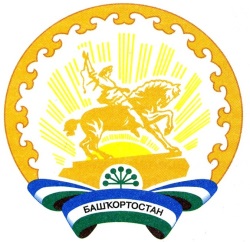 Республика БашкортостанАдминистрация сельского поселения Уршакский сельсовет муниципального районаАургазинский район453477, Аургазинский район, с.Староабсалямово. Тел. 2-71-31